 Pubblico incanto per l’affidamento del servizio di  lavatura, asciugatura e stiratura e governo della biancheria di proprietà dell’A.S.P. Palermo nei vari Presidi di Palermo e Provincia.   ELENCO DELLA BIANCHERIA     DISTINTA PER PRESIDIO OSPEDALIERO e/o                       DIVISIONI – SERVIZI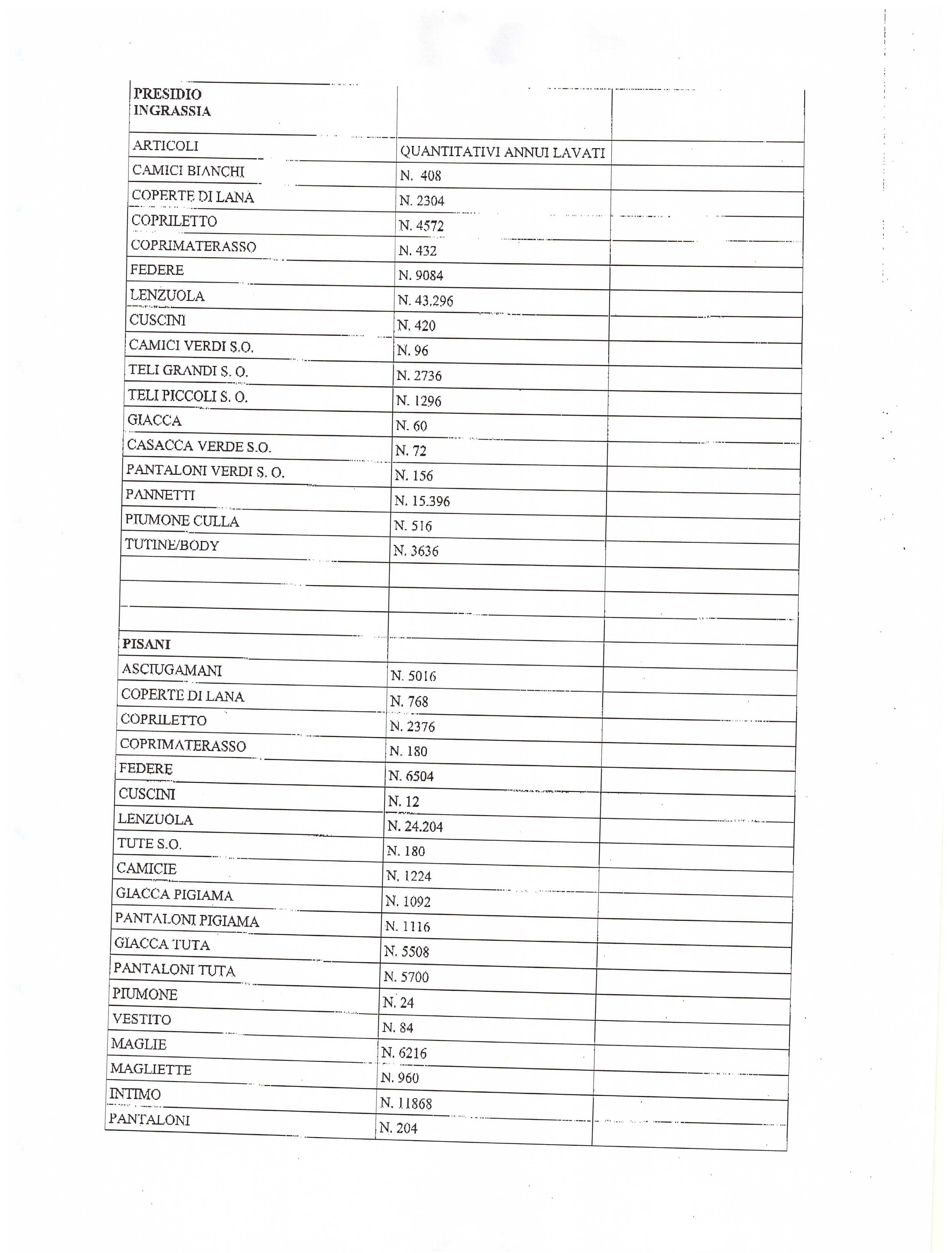 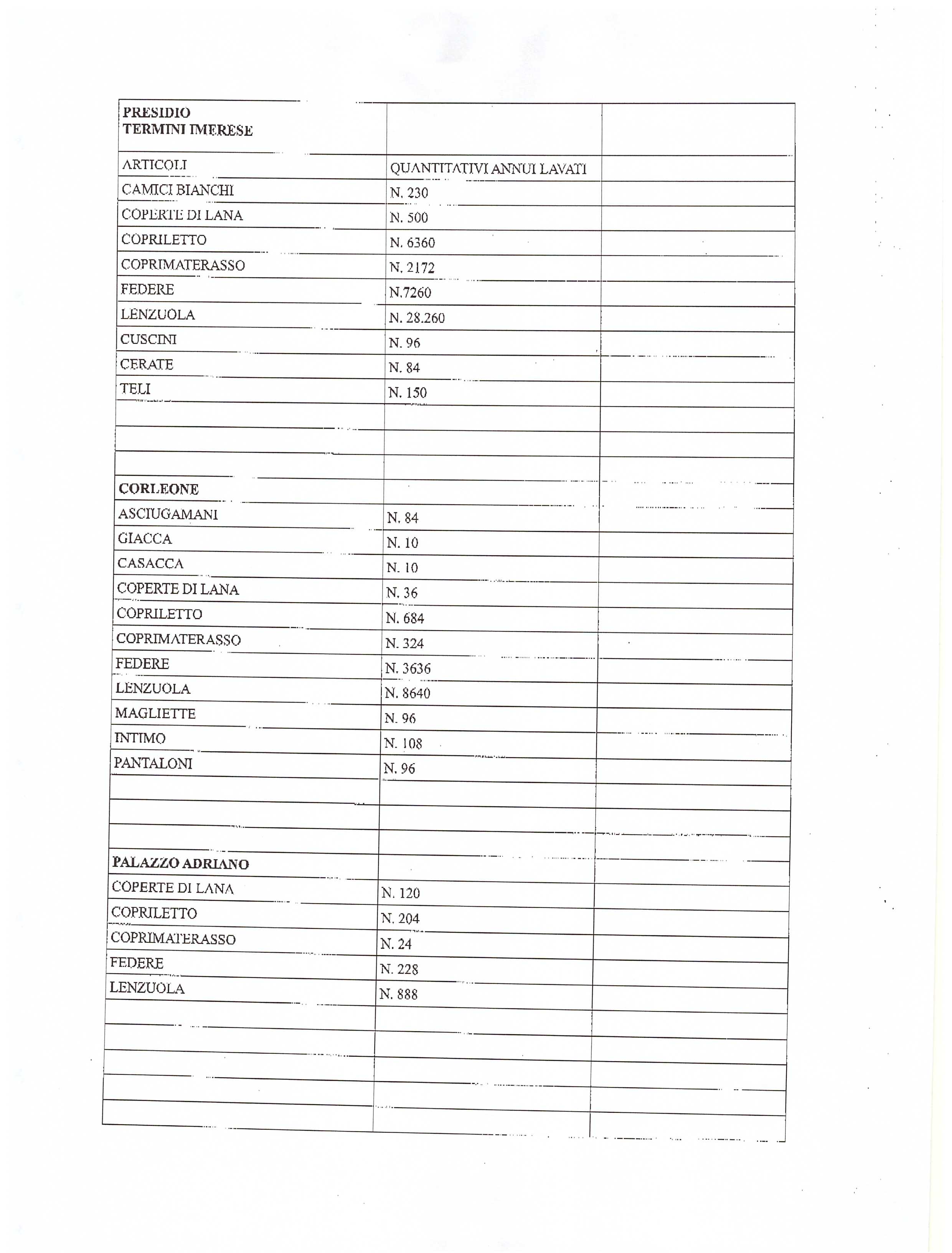 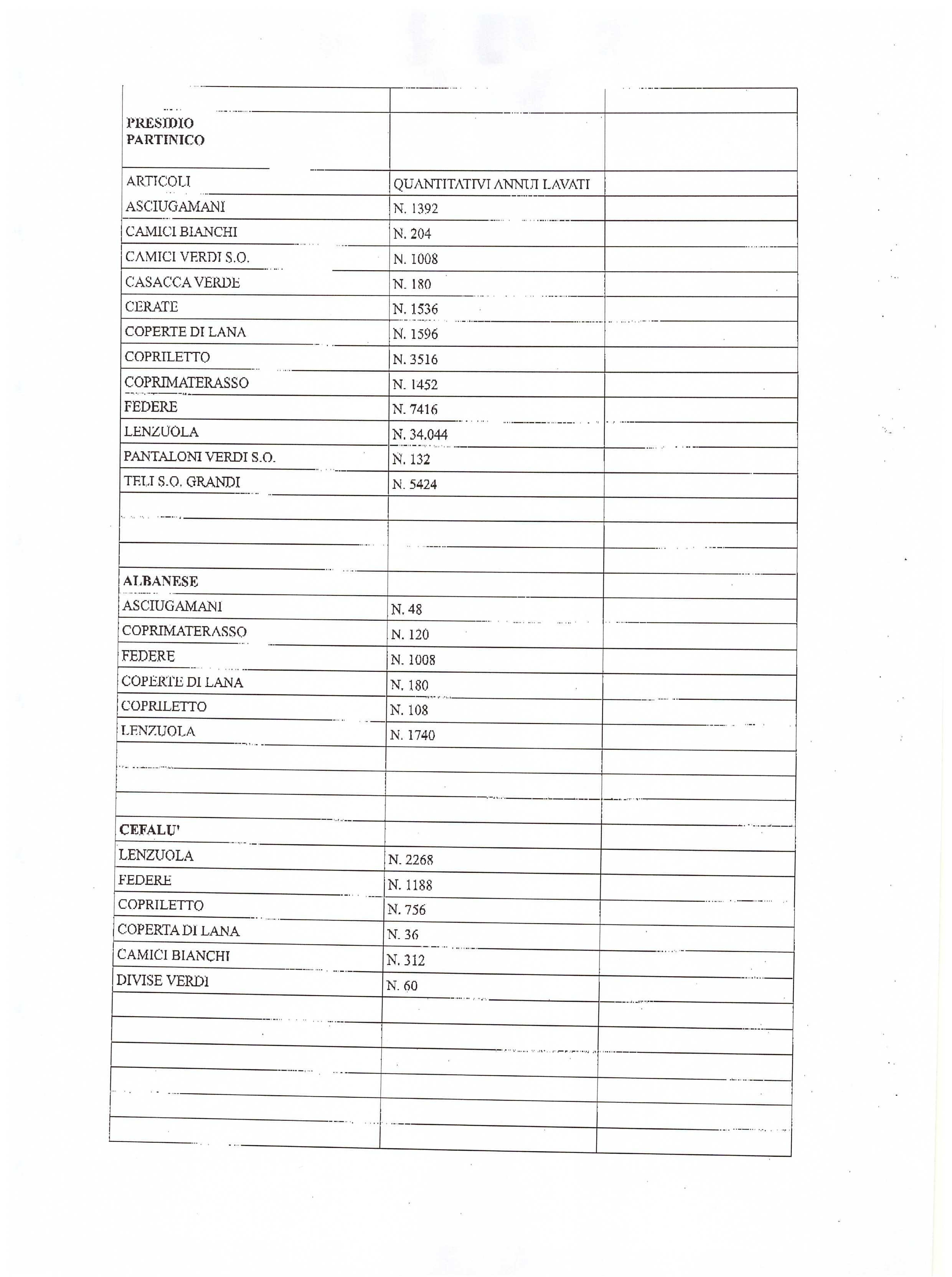 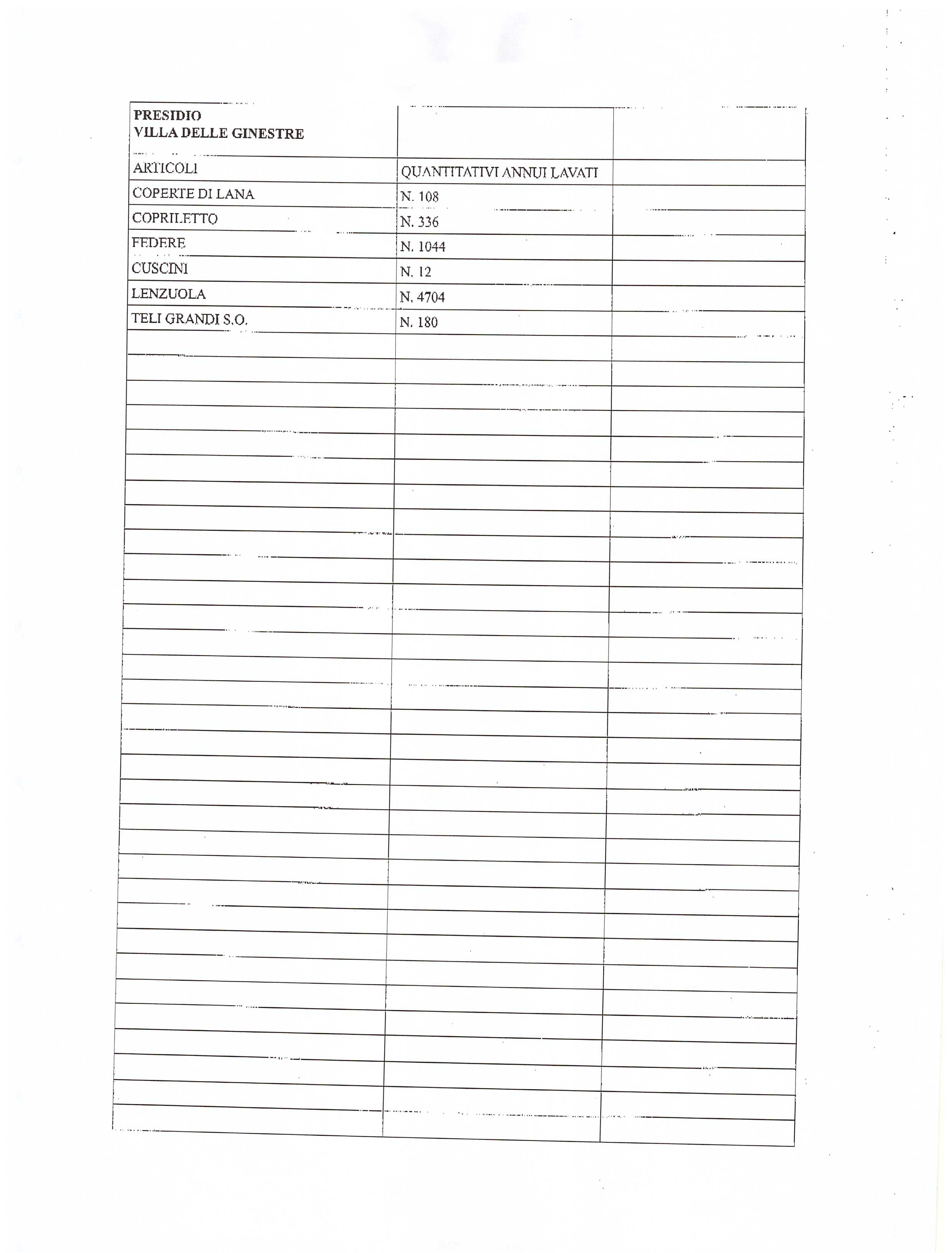 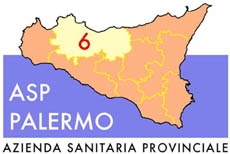 Sede legale: Via G. Cusmano, 24 – 90141 PALERMOC.F. e P. I.V.A.: 05841760829